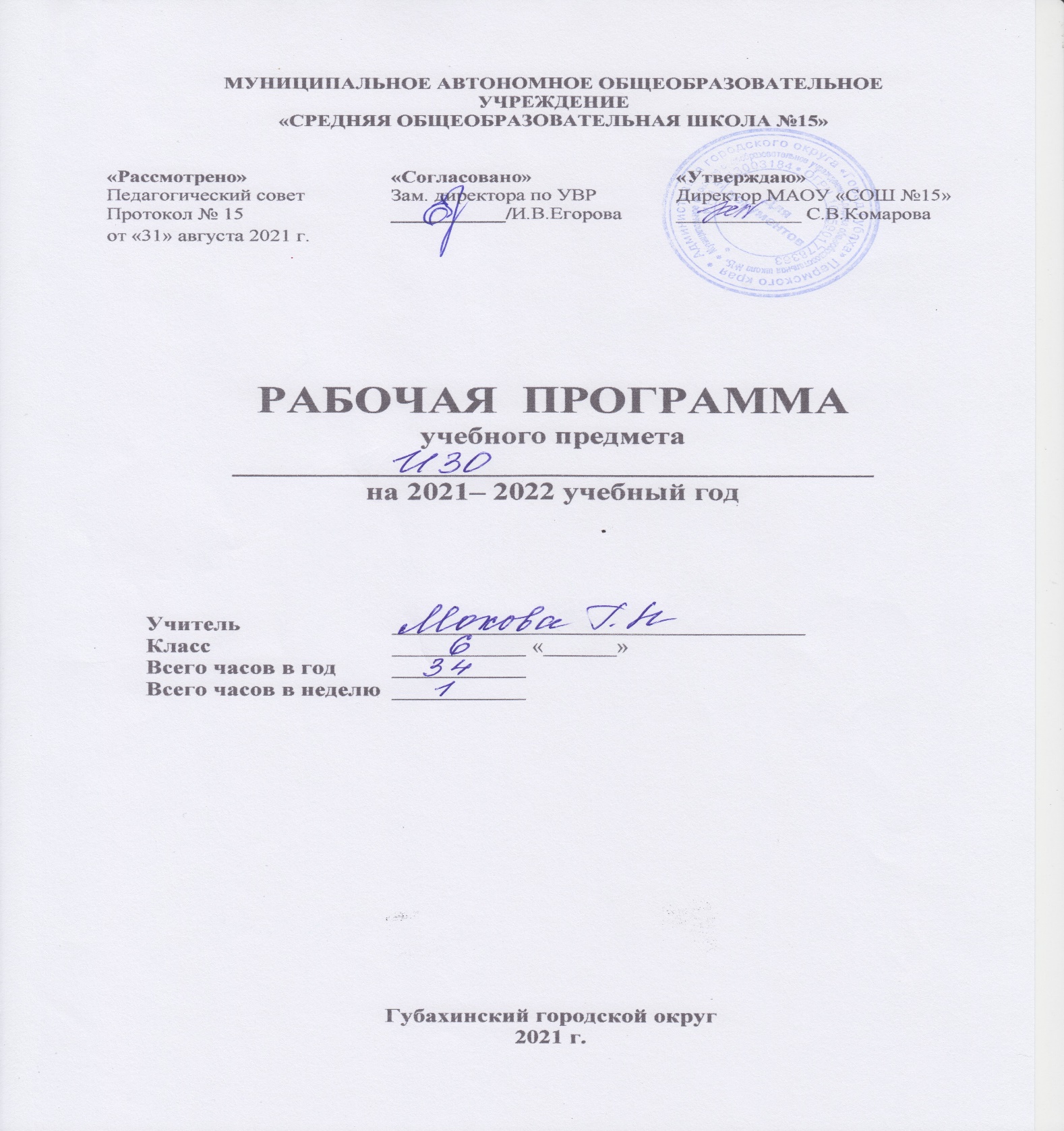 ПОЯСНИТЕЛЬНАЯ ЗАПИСКА.Программа по изобразительному искусству для 6 класса разработана в соответствии:- с требованиями Федерального государственного образовательного стандарта основного общего образования (Федеральный государственный образовательный стандарт основного общего образования. - М.: Просвещение, 2011);- с Методическими рекомендациями по составлению рабочих программ общеобразовательных учреждений Московской области / А.В. Шмагина, В.Ф. Солдатов, И.А. Фоменко. – АСОУ, 2012.- с авторской программой: программы Б. М. Неменского «Изобразительное  искусство». Рабочие программы. Предметная линия          учебников. 5-9 классы: пособие для учителей общеобразовательных учреждений/ [Б. М. Неменский, Л. А. Неменская, Н. А. Горяева, А. С. Питерских].- М.:  «Просвещение», 2011г. – 129с.- с возможностями УМК: Изобразительное искусство 6 класс.Неменская Л. А.  « Просвещение», 2011 г.В данной рабочей программе учтены идеи и положения Концепции духовно- нравственного развития и воспитания личности гражданина России, Программы развития и формирования универсальных учебных действий, которые обеспечивают формирование российской гражданской идентичности, овладение ключевыми компетенциями, составляющими основу для саморазвитии и непрерывного образования, целостность общекультурного, личностного и познавательного развития учащихся и коммуникативных качеств личности.Общая характеристика учебного предмета.Учебный предмет "Изобразительное искусство" в общеобразовательной школе направлен на формирование художественной культуры учащегося как неотъемлемой части культуры духовной. Художественно-эстетическое развитие учащегося рассматривается как необходимое условие в социализации личности, как способ его вхождения в мир человеческой культуры и утверждения своей уникальной индивидуальности.Тема 6 класса "Изобразительное искусство в жизни человека" посвящена изучению собственно изобразительного искусства. У учащихся формируются основы грамотности художественного изображения (рисунок и живопись), понимание основ изобразительного языка. Изучая язык искусства, обучающийся сталкивается с его бесконечной изменчивостью в истории искусства. Искусство обостряет способность чувствовать, сопереживать, входить в чужие миры, учит живому ощущению жизни, дает возможность проникнуть в иной человеческий опыт и этим преобразовать жизнь собственную. Понимание искусства - это большая работа, требующая и знаний и умений.Программа «Изобразительное искусство» дает широкие возможности для педагогического творчества, проявления индивидуальности учителя, учета особенностей конкретного региона России. Цель изобразительного искусства в системе общего образования – развитие визуально-пространственного мышления учащихся как формы эмоционально-ценностного, эстетического освоения мира, как формы самовыражения и ориентации в художественном и нравственном пространстве культуры.Художественное развитие осуществляется в практической, деятельностной форме в процессе личностного художественного творчества.Основные формы учебной деятельности — практическое художественное творчество посредством овладения художественными материалами, зрительское восприятие произведений искусства и эстетическое наблюдение окружающего мира.Задачамиизучения  предмета «Изобразительное искусство» в основной школе являются:• формирование опыта смыслового и эмоционально-ценностного восприятия визуального образа реальности и произведений искусства;• освоение художественной культуры как формы материального выражения в пространственных формах духовных ценностей;• формирование понимания эмоционального и ценностного смысла визуально-пространственной формы;• развитие творческого опыта как формирование способности к самостоятельным действиям в ситуации неопределенности; • формирование активного, заинтересованного отношения к традициям культуры как к смысловой, эстетической и личностно-значимой ценности;• воспитание уважения к истории культуры своего Отечества, выраженной в ее архитектуре, изобразительном искусстве, в национальных образах предметно-материальной и пространственной среды и понимании красоты человека;• развитие способности ориентироваться в мире современной художественной культуры;• овладение средствами художественного изображения как способом развития умения видеть реальный мир, как способностью к анализу и структурированию визуального образа на основе его эмоционально-нравственной оценки;• овладение основами культуры практической работы различными художественными материалами и инструментами для эстетической организации и оформления школьной, бытовой и производственной среды.Место в учебном плане: учебный предмет изобразительное искусство входит в образовательную область «искусство» обязательных предметных областей. Изучение данного курса рассчитано на 1 час в неделю, 34 часа в год.Выбор данной авторской  программы и учебно-методического комплекса обусловлен соответствием требованиям ФГОС по изобразительному искусству.ЛИЧНОСТНЫЕ, МЕТАПРЕДМЕТНЫЕ И ПРЕДМЕТНЫЕ РЕЗУЛЬТАТЫ ОСВОЕНИЯУЧЕБНОГО ПРЕДМЕТА.В соответствии с требованиями к результатам освоения основной образовательной программы общего образования Федерального государственного образовательного стандарта обучение на занятиях по изобразительному искусству направлено на достижение учащимися личностных, метапредметных и предметных результатов.Личностные результаты отражаются в индивидуальных качественных свойствах учащихся, которые они должны приобрести в процессе освоения учебного предмета «Изобразительное искусство»:• воспитание российской гражданской идентичности: патриотизма, любви и уважения к Отечеству, чувства гордости за свою Родину, прошлое и настоящее многонационального народа России; осознание своей этнической принадлежности, знание культуры своего народа, своего края, основ культурного наследия народов России и человечества; усвоение гуманистических, традиционных ценностей многонационального российского общества;• формирование ответственного отношения к учению, готовности и способности обучающихся к саморазвитию и самообразованию на основе мотивации к обучению и познанию; • формирование целостного мировоззрения, учитывающего культурное, языковое, духовное многообразие современного мира;• формирование коммуникативной компетентности в общении и сотрудничестве со сверстниками, взрослыми в процессе образовательной, творческой деятельности;• осознание значения семьи в жизни человека и общества, принятие ценности семейной жизни, уважительное и заботливое отношение к членам своей семьи;• развитие эстетического сознания через освоение художественного наследия народов России и мира, творческой деятельности эстетического характера.Метапредметныерезультаты характеризуют уровень сформированных универсальных способностей учащихся, проявляющихся в познавательной и практической творческой деятельности:• умение самостоятельно определять цели своего обучения, ставить и формулировать для себя новые задачи в учёбе и познавательной деятельности, развивать мотивы и интересы своей познавательной деятельности;• умение самостоятельно планировать пути достижения целей, в том числе альтернативные, осознанно выбирать наиболее эффективные способы решения учебных и познавательных задач;• умение оценивать правильность выполнения учебной задачи, собственные возможности ее решения;• владение основами самоконтроля, самооценки, принятия решений и осуществления осознанного выбора в учебной и познавательной деятельности;• умение организовывать учебное сотрудничество и совместную деятельность с учителем и сверстниками; работать индивидуально и в группе: находить общее решение и разрешать конфликты на основе согласования позиций и учета интересов; формулировать, аргументировать и отстаивать свое мнение.Предметные результаты характеризуют опыт учащихся в художественно-творческой деятельности, который приобретается и закрепляется в процессе освоения учебного предмета:• формирование основ художественной культуры обучающихся какчасти их общей духовной культуры, как особого способа познания жизни и средства организации общения; развитие эстетического, эмоционально-ценностного видения окружающего мира: развитие наблюдательности, способности к сопереживанию, зрительной памяти, ассоциативного мышления, художественного вкуса и творческого воображения; • развитие визуально-пространственного мышления как формы эмоционально-ценностного освоения мира, самовыражения и ориентации в художественном и нравственном пространстве культуры;• освоение художественной культуры во всем многообразии ее видов,жанров и стилей как материального выражения	духовных ценностей, воплощенных в пространственных формах (фольклорное художественное творчество разных народов, классические произведения отечественного и зарубежного искусства, искусство современности);• воспитание уважения к истории культуры своего Отечества, выраженной в архитектуре, изобразительном искусстве, в национальных образах предметно-материальной и пространственной среды, в понимании красоты человека;• приобретение опыта работы различными художественными материалами и в разных техниках, в специфических формах художественной деятельности, в том числе базирующихся на ИКТ;• осознание значения искусства и творчества в личной и культурной самоидентификации личности;• развитие индивидуальных творческих способностей обучающихся, формирование устойчивого интереса к творческой деятельности.СОДЕРЖАНИЕ УЧЕБНОГО ПРЕДМЕТА Программа предусматривает изучение предмета в 6классе в объеме 34 часа (1 учебный час в неделю).Виды изобразительного искусства и основы образного языка (8 ч.)Основы представлений о языке изобразительного искусства. Все элементы и средства этого языка служат для передачи значимых смыслов, является изобразительным способом выражения содержания. Художник, изображая видимый мир, рассказывает о своем восприятии жизни, а зритель при сформированных зрительских умениях понимает произведения искусства через сопереживания его образному содержанию.Мир наших вещей. Натюрморт (8 ч.)История развития жанра "натюрморт" в контексте развития художественной культуры.Натюрморт как отражение мировоззрения художника, живущего в определенное время, и как творческая лаборатория художника.Особенности выражения содержания натюрморта в графике и живописи.Художественно-выразительные средства изображения предметного мира (композиция, перспектива, объем, форма, свет).Вглядываясь в человека. Портрет (11 ч.)Приобщение к культурному наследию человечества через знакомство с искусством портрета разных эпох. Содержание портрета – интерес к личности, наделенной индивидуальными качествами. Сходство портретируемого внешнее и внутреннее.Художественно-выразительные средства портрета (композиция, ритм, форма, линия, объем, свет).Портрет как способ наблюдения человека и понимания его.Человек и пространство. Пейзаж (6 ч.)Жанры в изобразительном искусстве.Жанр пейзажа как изображение пространства, как отражение впечатлений и переживаний художника.Историческое развитие жанра. Основные вехи в развитии жанра пейзажа.Образ природы в произведениях русских и зарубежных художников-пейзажистов. Виды пейзажей.Особенности образно-выразительного языка пейзажа. Мотив пейзажа. Точка зрения и линия горизонта. Линейная и воздушная перспектива. Пейзаж настроения.Календарно - тематическое планирование.УЧЕБНО-МЕТОДИЧЕСКОЕ ИМАТЕРИАЛЬНО-ТЕХНИЧЕСКОЕ ОБЕСПЕЧЕНИЕУчебники1.  Неменская Л. А. Изобразительное искусство. Искусство в жизни человека.  6 класс: учеб. Для общеобразоват. учреждений / Л. А. Неменская; под ред. Б. М. Неменского. -  « Просвещение», 2013. – 175 с. : ил.2.  Неменский  Б. М. Искусство вокруг нас. – М.: Просвещение, 2003.3.  Павлова О. В. Изобразительное искусство: 5-7классы. Терминологические диктанты, кроссворды, тесты…– Волгоград: Учитель, 2009г. ПЛАНИРУЕМЫЕ РЕЗУЛЬТАТЫ ИЗУЧЕНИЯ УЧЕБНОГО ПРЕДМЕТАПо окончании 6 класса основной школы обучающиеся должны:должны знать:- о месте и значении изобразительного искусства в жизни человека и общества;- основные виды и жанры изобразительного искусства, иметь представление об основных этапах развития портрета, пейзажа и натюрморта в истории искусства;- называть имена выдающихся  художников и произведения искусства в жанрах портрета, пейзажа и натюрморта в мировом и отечественном искусстве;- основные средства художественной выразительности в изобразительном искусстве (линия, пятно, тон, цвет, форма, перспектива); должны уметь:- пользоваться красками, графическими материалами, обладать навыками лепки;- видеть конструктивную форму предмета, уметь пользоваться правилами линейной и воздушной перспективы;- видеть соотношение пропорций, характер освещения, цветовые отношения при изображении с натуры, по представлению и по памяти; - активно воспринимать произведения искусства и аргументированно анализировать свое восприятие.№п/пРазделыпрограммыКоличество часовРазделырабочей программыКоличество часов1Виды изобразительного искусства и основы образного языка.8Виды изобразительного искусства и основы образного языка.82Мир наших вещей. Натюрморт.8Мир наших вещей. Натюрморт.83Вглядываясь в человека. Портрет.11Вглядываясь в человека. Портрет.124Человек и пространство. Пейзаж.7Человек и пространство. Пейзаж.6ИТОГО34ИТОГО34№№ п/п п/п№ в разделе         Тема урокаОсновное содержание (решаемые проблемы)Виды деятельностиДомашнее задание11Изобразительное искусство в семье пространственных искусствВиды   пространственных  и изобразительных   искусств; различные     художественные материалы  и  их значение  в создании      художественного образа.Различать предложенные репродукции картин по видам искусства и материалу выполнения. Различать понятия «вид» и «жанр» в искусстве.Сбор информации по теме «Изобразительное искусство». Принести веточки и листья деревьев.стр. 3-23 (1).22Рисунок - основа изобразительного творчестваВиды графики, графические   художественные   материалы и их значение в создании художественного образа, выразительные возможности графических материалов при работе с натуры (карандаш, фломастер). Использовать выразительные возможности графических материалов при работе с натуры.Зарисовка с натуры растений и веточек  (колоски, колючки, зонтичные и т.д.)стр.24-29 (1).33Линия и ее выразительные возможности.Выразительные   свойства линии,  виды  и  характер линии, условность и образность  линейного   изображения,ритм линий, ритмическая организация  листа,  роль ритма в создании образа. Использовать линию в собственной творческой работе.Выполнить по представлению линейные рисунки трав,используя различные линии (колоски, колючки, зонтичные и т.д.).стр.30-33 (1).44Пятно как средство выражения. Композиция как ритм пятенОсновы языка изобразительного искусства: тон, выразительные возможности тона и ритма в изобразительном искусстве, роль пятна в изображении и его выразительные возможности.Использовать выразительные средства графики (тон, линия, ритм, пятно) в собственной художественно-творческой деятельности. Изобразить ветер, тучи, дождь и туман.стр.34-37(1).55Цвет.  Основы цветоведения.Основные характеристики и свойства цвета.Выполнять цветовые растяжки по заданному цвету, владеть навыками механического смешения цветов.Выполнить упражнение на смешивание цветов. Подобрать осенние листья одного цветового тона, но разной светлоты.стр. 38-41(1). 66Цвет в произведениях живописи. « Колорит» и его роль в создании художественногообраза.Овладеть навыками механического смешения цветов; передавать эмоциональное состояние средствами живописи; активно воспринимать произведения станковой живописи.Рисунок осеннего букета.стр.43-45-47(1)Принести пластилин и рисунки, фото животных.77Объемные изображения в скульптуре«Анималистический жанр», выразительные средства и материалы скульптуры.Определять понятие «анималистический жанр».  Использовать выразительные возможности пластического материала в самостоятельной работе.Фигурка любого животного из пластилина.стр.47-51(1)88Основы языка изображения.Виды пластических и изобразительных искусств, виды графики; основы изобразительной грамоты (ритм, цвет, тон, композиция); средства выразительности графики, скульптуры, живописи; имена и произведения выдающихся художников,творчество которых рассматривалось на уроках четверти.Воспринимать и анализировать знакомые произведения искусства.стр.52-53(1)Составить кроссворд (5-6 слов), используя приобретенные знания.91Реальность и фантазия в творчестве художника. Изображение как познание окружающего мира и выражение отношения к нему человека. Реальность и фантазия в творческой деятельности художника.Определять значение изобразительного искусства в жизни человека и общества, взаимосвязь реальной действительности и ее художественного изображения в произведениях искусства.стр.56-57(1)102Изображение предметного мира - натюрморт.Многообразие форм изображения мира вещей в истории искусства. О чем рассказывают изображения вещей. Появление жанра натюрморта. Натюрморт в истории искусства. Натюрморт в живописи, графике, скульптуре.Определять понятие  «натюрморт». Иметь представление о выдающихся художниках и их произведениях в жанре натюрморта. Активно воспринимать произведения   искусства   натюрмортного жанра; творчески работать, используя выразительные возможности графических материалов (карандаш, мелки) и язык изобразительного искусства (ритм, пятно, композиция).Дорисовать натюрморт. Принести клей, ножницы, бумагу.стр.58-61(1)113Понятие формы. Многообразие форм окружающего мира.Линейные, плоскостные и объемные формы. Геометрические тела, которые составляют основу всего многообразия форм.Иметь представление о многообразии и выразительности форм. Разделять сложную форму предмета на простые геометрические фигуры. Конструировать из бумаги простую геометрическую форму (конус, цилиндр, куб, призма).Изготовить из бумаги простые геометрические тела. Подобрать изображения природных форм и форм, созданных человеком.стр.62-63(1)124Изображение объема на плоскости и линейная перспектива.Плоскость и объем. Перспектива как способ изображения на плоскости предметов в пространстве. Правила объемного изображения геометрических тел с натуры. Композиция на плоскости.Применять правила: 1)объемного изображения геометрических тел с натуры,2) композиции на плоскости. Применять полученные знания в практической работе с натуры.Зарисовка конструкции геометрических тел с учетом линейной перспективы.стр.64-67(1)135Освещение. Свет и тень. Освещение как средство выявления объема предмета. Источник освещения. Понятия «свет», «блик», «полутень», «собственная тень», «рефлекс», «падающая тень». Свет как средство организации композиции в картине.Применять основы изобразительной грамоты: светотень. Использовать в качестве средства выражения характер освещения при изображении с натуры.Рисунок геометрического тела с боковым освещением. Принести картон, клей,  ножницы.стр.68-75(1)146Натюрморт в графике.Графическое изображение натюрмортов. Композиция и образный строй в натюрморте: ритм пятен, пропорций, движение и покой, случайность и порядок. Натюрморт ка выражение художником своих переживаний и представлений об окружающем его мире. Материалы и инструменты художника и выразительность художественных техник. Творчество А. Дюрера, В. Фаворского.Понимать роль языка изобразительного искусства в выражении художником своих переживаний, своего отношения к окружающему миру в жанре натюрморта. Называть выдающихся художников-графиков. Составлять натюрмортную композицию на плоскости, применяя язык изобразительного искусства и выразительные    средства    графики; работать в технике печатной графики.Рисунок натюрморта в карандаше или в технике печатной графики (оттиск с аппликации на картоне).стр.76-78(1)157Цвет в натюрморте.Цвет в живописи и богатство его выразительных возможностей. Собственный цвет предмета (локальный) и цвет в живописи (обусловленный). Цветовая организация натюрморта - ритм цветовых пятен. И. Машков «Синие сливы», А. Матисс «Красные рыбки», К. Петров-Водкин «Утренний натюрморт», «Скрипка». Выражение цветом в натюрморте настроений и переживаний художника.Определять выразительные возможности цвета. Передавать с помощью   цвета     настроение в натюрморте; работать  гуашью; анализировать цветовой     строй     знакомых произведений натюрмортного жанра.Натюрморт в цвете (краски, гуашь). Подготовить доклады по теме «Выдающиеся художники натюрмортного жанра».Стр.78-85(1)168Выразительные возможности натюрморта.Предметный мир в изобразительном искусстве. Выражение в натюрморте переживаний и мыслей художника, его представлений и представлений людей его эпохи об окружающем мире и о самих себе.Определять жанр натюрморт, называть выдающихся художников и  их произведения натюрмортного жанра (В. Ван-Гог, К. Моне, И. Машков, П. Сезанн). Анализировать образный  язык произведений натюрмортного жанра. Представлять доклад перед аудиторией.Стр.86-87(1)171Образ человека – главная тема искусства.Портрет как образ определенного реального человека. История развития жанра. Изображение человека в искусстве разных эпох. Проблема сходства в портрете. Выражение в портретном изображении характера человека, его внутреннего мира. Великие художники-портретисты: Рембранд, Ф. Рокотов, В. Боровиковский, Д. Левицкий, И. Репин.Распознавать жанры изобразительного искусства,  портреты, выполненные  выдающимися      художниками-портретистами русского  и мирового искусства   (Рембрант,  И. Репин). Активно воспринимать   произведения    портретного жанра.стр.90-101(1)182Конструкция головы человека и ее основные пропорцииЗакономерности в конструкции головы человека. Большая цельная форма головы и ее части. Пропорции лица человека. Симметрия лица. Величина и форма глаз, носа; расположение и форма рта.Определять пропорции в изображении головы, лица человека. Применять полученные знания в практической работе.Оформить в технике коллажа рамку для портрета, которая отражала бы ваши личные интересы и увлечения. Принести зеркало.стр.102-105(1)193Изображение головы человека в пространстве.Повторение закономерностей в конструкции головы человека. Выполнить элементы в конструкции головы с учетом пропорций	(глаза, рот, нос, уши).стр.106-107(1)204Изображение головы человека в пространстве (продолжение работы).Повторение закономерностей в конструкции головы человека.Выполнить автопортрет. Определять пропорции в конструкции головы человека.Принести пластилин.215Портрет в скульптуреЧеловек- основной предмет изображения в скульптуре. Материалы скульптуры. Скульптурный портрет в истории искусства. Выразительные возможности скульптуры. Характер человека и образ эпохи в скульптурном портрете. Скульптурные портреты В. И. Мухиной и С. Т. Котенкова.Определять  материалы   и  выразительные возможности скульптуры. Передать характер    героя    в   скульптурном портрете,  используя  выразительные возможности скульптуры; владеть знаниями пропорций и пропорциональных соотношений головы и лица человека.стр.108-111(1)226Графический портретный рисунок.Образ человека в графическом портрете. Расположение портрета на листе. Выразительность графических материалов. Графические портреты О. Кипренского, И. Репина, В. Серова.Определять  пропорции   головы   и лица   человека. Называть   выдающихся представителей    русского    и мирового   искусства   (А. Дюрер,    Леонардо    да    Винчи, В. Серов) и их основные произведения портретного жанра.  Использовать  выразительность            графических средств и материала (уголь, мелки, карандаш) при работе с натуры( набросок друга или одноклассника).стр.112-115(1)237Сатирические образы человека.Понятия «шарж» и сатирический образ человека. Особенности сатирических образов.Анализировать   образный язык произведений портретного   жанра;   работать с графическими материалами. Выполнить рисунок дружеского шаржа. стр.116-119(1)248Образные возможности освещения в портрете.Роль освещения в произведениях портретного жанра. Изменение образа человека при различном освещении. Постоянство формы и изменение ее восприятия. Свет, направленный сверху, снизу, сбоку, рассеянный свет, изображение против света, контрастность освещения.Применять в практической работе (аппликация головы с различным освещением)знания по  основам   изобразительной грамоты (светотень); понимать    роль    освещения    в произведениях     портретного жанра.стр.120-121(1)259Роль цвета в портрете.Цветовое решение образа в портрете. Цвет и тон. Цвет и освещение. Цвет как средство выражения настроения и характера героя. Живописная фактура.Анализировать выразительные возможности цвета, освещения в произведениях портретного жанра,  цветовой строй произведения живописи.Принести фото члена семьи.стр.122-125(1) 2610Роль цвета в портрете. Работа над портретом.Цветовое решение образа в портрете. Цвет и тон. Цвет и освещение. Цвет как средство выражения настроения и характера героя. Живописная фактура.Видеть цвет, понимать его эмоциональное воздействие, рассказывать о своих впечатлениях от портретов великих мастеров.  Овладевать опытом создания портрета в цвете различными материалами. Подготовить реферат-презентацию о художнике-портретисте.2711Великие портретисты  прошлого.      Выражение творческой индивидуальности художника в созданных им портретных образах. Личность художника и его эпоха.  Личность героев портрета и творческая интерпретация ее художником. Индивидуальность образного языка в произведениях великих художников. Знать художников-портретистов и их творчество (В. Серов, И. Репин, Леонардо да Винчи, Рафаэль Санти, Рембрант). Уметь активно воспринимать и анализировать произведения портретного жанраПортрет члена семьи или автопортрет в цвете (продолжение)стр.126-129(1)2812Портрет в изобразительном искусстве ХХ века. Презентация рефератов на тему «Художники-портретисты и их произведения».Закрепить особенности и направления развития портретного образа и изображения человека в европейском искусстве ХХ века, имена выдающихся художников-портретистов,   представителей русского и зарубежного искусства: Леонардо да Винчи,   Рафаэль ,  Санти,   М. Врубель. Активно воспринимать и анализировать портретный жанр.стр.130-135(1)291Жанры в изобразительном искусстве.Предмет изображения и картина мира в изобразительном искусстве. Изменения видения мира в разные эпохи. Жанры в изобразительном искусстве. Портрет. Натюрморт. Пейзаж. Тематическая картина: бытовой и исторический жанры.Различать жанры изобразительного искусства. Иметь представление об историческом характере художественного процесса; ориентироваться в основных явлениях русского и мирового искусства. Активно воспринимать произведения изобразительного искусства.Выписать названия нескольких произведений, относящихся к разным жанрам, но одного художника – И. Е. Репина или В. Васнецова.стр.138-141(1)302Изображение пространства. Правила линейной и воздушной перспективы.Потребность в изображении глубины пространства и открытие правил линейной перспективы в искусстве Возрождения. Понятие точки зрения. Перспектива как изобразительная грамота. Нарушение правил перспективы в искусстве ХХ века и его образный смысл. Перспектива – учение о способах передачи глубины пространства. Плоскость картины. Точка зрения. Горизонт и его высота. Точка схода. Правила воздушной перспективы, планы воздушной перспективы и изменения контрастности. Зрительный ряд: И. Шишкин «Рожь», И. Левитан «Владимирка», «Осенний день».Определять особенности и способы изображения пространства в различные эпохи. Композиция, цвет, светотень, перспектива в  работах художников.Наблюдать пространственные сокращения (в нашем восприятии) уходящих вдаль предметов. Понимать, что такое « точка зрения», «линия горизонта», «картинная плоскость», «точка схода», «высота линии горизонта». Применять правила линейной и воздушной перспективы, изменения тона и цвета предметов по мере удаления.Рисунок уходящей вдаль аллеи с соблюдением правил линейной и воздушной перспективы.стр.146-147(1).313Пейзаж – большой мир. Организация пространства.Пейзаж как самостоятельный жанр в искусстве. Превращение пустоты в пространство. Организация перспективного пространства в картине. Роль выбора формата. Высота горизонта в картине и его образный смысл. Зрительный ряд: П. Брейгель «Времена года», Н. Рерих «Гималаи», И. Левитан « Над вечным покоем».Применять основы изобразительной грамоты в изображении большого природного пространства,  передавать в пейзаже личностное восприятие. Осваивать навыки передачи в цвете состояний природы и настроения человека.Рисунок в карандаше большого пейзажа по теме «Весна на моей улице», «Лето на моей улице».  (на выбор). стр.148-155(1)324Пейзаж – настроение. Природа и художник.Пейзаж – настроение как отклик на переживания художника. Освещение в природе. Красота разных состояний в природе: утро, вечер, сумрак, туман, полдень. Роль колорита в пейзаже – настроении. Беседа по пейзажам К. Моне, П. Сезанна, И. Грабаря.Анализировать роль колорита в пейзаже – настроении. Работать гуашью, используя основные средства художественной выразительности (композиция, цвет, светотень, перспектива) в творческой работе по памяти и представлению.Продолжение работы над пейзажем в цвете.335Пейзаж в русской живописи. Городской пейзаж.Разные образы города в истории искусства и в российском искусстве ХХ века.Анализировать особенности понимания красоты природы в творчестве русских художников. Осваивать навыки создания пейзажных зарисовок и наблюдательной перспективы при изображении пейзажа.Работать гуашью, используя основные средства художественной выразительности (композиция, цвет, светотень, перспектива) в творческой работе по памяти и представлению.Продолжение работы над пейзажем. Составить кроссворды на тему «виды искусства».стр. 156-171(1).346Выразительные возможности изобразительного искусства.Язык и смысл.Обобщение материала учебного года.Определять основные виды и жанры изобразительных (пластических) искусств; виды графики; выдающихся художников и их произведения, изученные в течение года.Анализировать содержание,образный язык произведений портретного, натюрмортного и пейзажного жанров.Решение кроссвордов и тестов.стр.172-173(1).